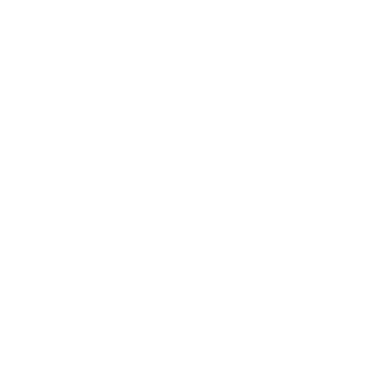 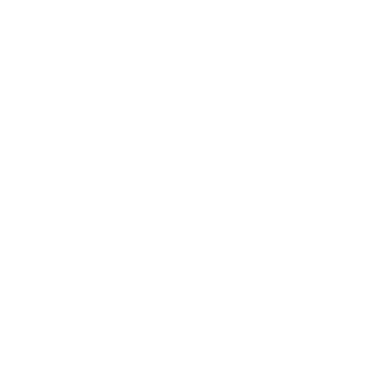 Instructions: Think about all of the people you were dating, hooking up with or in a romantic relationship within the past year. Answer the following questions thinking about these people.  How many times did the following things happen, not for fun or as a joke? Your best guess about the number of times is OK.0 times1-3 times4-10 timesMore than 10 times1.They looked through my phone or other device at my texts, social media, or apps, when I did not want them to do that.01232.I looked through their phone or other device at their texts, social media, or apps, when they did not know I was doing that or they did not want me to do that.01233.They used social media or other apps to keep track of me or monitor where I was going or where I had been.01234.I used social media or other apps to keep track of them and monitor where they were going or where they had been.01235.They asked me to show them things on my phone or other device, such as texts or social media01236.I asked them to show me things on their phone or other device, such as texts or social media.01237.They asked me to give them one or more of my passwords.01238.I asked them to give me one or more of their passwords.01239.They messaged me constantly and I felt like they were keeping track of me or monitoring what I was doing.012310.I messaged them constantly in order to keep track of them or monitor what they were doing.012311.They changed my passwords in order to lock me out of my own phone, computer, other device, social media, or other online accounts.012312.I changed their passwords in order to lock them out of their own phone, computer, other device, social media or other online accounts012313.They tried to stop me from spending time with my family or friends.012314.I tried to stop them from spending time with their family or friends012315.They tried to go with me when I was doing something with my family or friends, even when I didn’t want them to join012316.I tried to go with them when they were doing something with their friends or family, even when they might not have wanted me to join.012317.They made me feel like I could not break up with them or get out of the relationship012318.I tried to make them feel like they could not break up with me or get out of the relationship.012319.They followed me or spied on me or stalked me in real life (not online).012320.I followed them or spied on them, or stalked them in real life (not online).012321.I sent them scary or threatening messages via text, social media, or another app. **012322.They demanded that I spend money on them even if I didn’t want to.012323.I demanded that they spend money on me even if they didn’t want to.012324.I made them give me money. **012325.They spread rumors, gossip, or secrets about me using texts, social media or apps.012326.I spread rumors, gossip, or secrets about them using texts, social media or apps.012327.They threatened to, or actually, spread rumors about me.012328.I threatened to, or actually spread rumors about them.012329.They tried to get their friends to stop talking to me or stop being friends with me.012330.I tried to get their friends to stop talking to them or stop being friends with them.012331.They insulted my family, culture, race, ethnicity, sexual orientation, gender, or religion, and it made me feel bad, embarrassed, or insecure.012332.I insulted their family, culture, race, ethnicity, sexual orientation, gender identity or religion, to make them feel bad, embarrassed, or insecure.012333.They insulted my looks, clothes, or appearance, and it made me feel bad, embarrassed, or insecure.012334.I insulted their looks, clothes, or appearance, to make them feel bad, embarrassed, or insecure.012335.They used technology in some other way that made me feel scared, humiliated, embarrassed, threatened, or harassed.*012336.They used a stick, bat, or some other weapon on me.012337.I used a stick, bat, or some other weapon on them.012338.They used a gun or knife on me.012339.I used a gun or knife on them.012340.I damaged their property or belongings on purpose. **012341.They slapped, pushed, shoved, or shook me.012342.I slapped, pushed, shoved, or shook them.012343.They hit, punched, kicked, or choked me.012344.I hit, punched, kicked, or choked them.012345.They got other people to hit me or beat me up.012346.I got other people to hit them or beat them up.012347.They did something to cause me a bruise, cut, scratch, burn, sprain, or other injury.012348.I did something to them to cause a bruise, cut, scratch, burn, sprain, or other injury.012349.They threatened to, or actually hurt, someone I care about.012350.I threatened to, or actually hurt, someone they care about.012351.They pressured me to do something sexual.012352.I pressured them to do something sexual.012353.They asked or pressured me for a nude or almost nude photo or video of me, when I did not want to give them one.012354.I asked, or pressured them, for a nude or almost nude photo or video of themselves, when they might not have wanted to give me one.012355.They forced or pressured me to take nude or almost nude photos or videos.012356.I forced or pressured them to take nude or almost nude photos or videos.012357.They forced me to do something sexual.012358.I forced them to do something sexual.012359.They gave me alcohol or drugs in order to get sexual with me when I did not want to get sexual.012360.I gave them alcohol or drugs in order to get sexual with them because they might not have wanted to get sexual012361.They showed or sent other people nude, or almost nude, photos or videos of me and I did not want them to do that.012362.I showed or sent other people nude or almost nude photos or videos of them that they didn’t know about or might not have wanted me to do.012363.They yelled, screamed, or swore at me.012364.I yelled, screamed, or swore at them.012365.They punched the wall, slammed the door, or threw something.012366.I punched the wall, slammed the door, or threw something.012367.They threatened to hit me, which scared or worried me.012368.I threatened to hit them to scare or worry them.012369.They stopped talking to me and I felt punished, hurt, or scared. 012370.I stopped talking to them to punish, hurt, or scare them71.I told them that I was cheating on them, even if I wasn’t, just to make them feel bad.**0123Supplemental Questions (ages 16 – 21)Supplemental Questions (ages 16 – 21)Supplemental Questions (ages 16 – 21)Supplemental Questions (ages 16 – 21)Supplemental Questions (ages 16 – 21)Supplemental Questions (ages 16 – 21)S1vThey didn’t let me use birth control or use condoms in the way we agreed on (such as, didn’t use a condom, messed with birth control pills).0123S1pI didn’t use birth control or use condoms in the way we agreed on (such as, didn’t use a condom, messed with birth control pills).0123S2vThey tried to make me pregnant, or pressured me to get pregnant.0123S2pI tried to get them pregnant, or pressured them to get pregnant.0123S3vThey locked me out of my house or apartment.0123S3pI locked them out of their house or apartment.0123